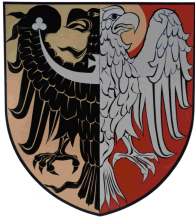            ______________________________AB.6740.398.2022.3.AK                                                            Oleśnica, dnia 7 października 2022 r.ZAWIADOMIENIEO WSZCZĘCIU POSTĘPOWANIA ADMINISTRACYJNEGONa podstawie art. 11a ust. 1, art. 11d ust. 5 i ust. 6 ustawy z dnia 10 kwietnia 2003 r.
o szczególnych zasadach przygotowania i realizacji inwestycji w zakresie dróg publicznych (tekst jednolity: Dz. U. z 2022 r., poz. 176) oraz art. 61 § 4 ustawy z dnia 14 czerwca 1960 r. Kodeks postępowania administracyjnego (tekst jednolity: Dz. U. z 2022 r., poz. 2000),zawiadamiam,że na wniosek Inwestora –Wójta Gminy Dobroszyce, ul. Rynek 16, 56-410 Dobroszyce, działającego 
za pośrednictwem pełnomocnika Pana Karola Golasika, złożony w dniu 8 sierpnia 2022 r. i skorygowany w dniu 7 października 2022 r., zostało wszczęte postępowanie w sprawie wydania decyzji o zezwoleniu na realizację inwestycji drogowej, dla zamierzenia budowlanego pod nazwą:„Rozbudowa drogi gminnej (ulicy Zakładowej) 
na odcinku od skrzyżowania z drogą powiatową nr 1480 D do km około 343 wraz z infrastrukturą techniczną w Dobroszycach”Wnioskowana inwestycja realizowana będzie na działkach o niżej wymienionych numerach    ewidencyjnych gruntów: zajęcia stałe:dz. nr 448/12, obręb Dobroszyce;dz. nr 457/19, obręb Dobroszyce;dz. nr 457/28, obręb Dobroszyce (po podziale 457/35);dz. nr 448/9, obręb Dobroszyce (po podziale 448/13);dz. nr 448/10, obręb Dobroszyce (po podziale 448/15);dz. nr 448/11, obręb Dobroszyce (po podziale 448/17);dz. nr 457/20, obręb Dobroszyce (po podziale 457/31);zajęcia stałe: nieruchomości, na których prace budowlane będą realizowane na podstawie oświadczenia 
o posiadanym prawie do dysponowania nieruchomościami na cele budowlane, o którym mowa w art.
33 ust. 2 pkt 2 ustawy z dnia 7 lipca 1994 r. Prawo budowlane (tekst jednolity: Dz. U. z 2021 r.,
poz. 2351, z późn. zm.), w związku z art. 11i ust. 1 ustawy o szczególnych zasadach przygotowania
i realizacji inwestycji w zakresie dróg publicznych – istniejący pas drogowy:dz. nr 457/30, obręb Dobroszyce;dz. nr 445/4, obręb Dobroszyce;dz. nr 444/1, obręb Dobroszyce;dz. nr 444/34, obręb Dobroszyce;dz. nr 444/35, obręb Dobroszyce;dz. nr 457/25, obręb Dobroszyce;dz. nr 445/2, obręb Dobroszyce;dz. nr 457/26, obręb Dobroszyce (po podziale 457/33);nieruchomości zajęte dla celów budowy i przebudowy zjazdów i przebudowy innych dróg publicznych – art. 11f ust. 1 pkt 8 lit. g i lit. h, ustawy o szczególnych zasadach przygotowania i realizacji inwestycji 
w zakresie dróg publicznych; dz. nr 457/26, obręb Dobroszyce (po podziale 457/34);dz. nr 457/20, obręb Dobroszyce (po podziale 457/32);dz. nr 447, obręb Dobroszyce;decyzja o zezwoleniu na realizację inwestycji drogowej zatwierdzi podział nieruchomości gruntowych przeprowadzony w następujący sposób:dz. nr 448/9,  obręb Dobroszyce  -  po podziale 448/13 (pod drogę)  i 448/14;dz. nr 448/10, obręb Dobroszyce -  po podziale 448/15 (pod drogę) i 448/16;dz. nr  448/11, obręb Dobroszyce – po podziale 448/17 (pod drogę) i 448/18;dz. nr 457/20, obręb Dobroszyce – po podziale 457/31 (pod drogę) i 457/32;dz. nr 457/28, obręb Dobroszyce – po podziale 457/35 (pod drogę) i 457/36dz. nr 457/26, obręb Dobroszyce – po podziale 457/33 (pod drogę) i 457/34;Informuję, zgodnie z przepisem art. 10 § 1 w związku z art. 73 § 1 Kodeksu postępowania administracyjnego, 
że strony postępowania uprawnione są do zapoznania się ze zgromadzonym materiałem dowodowym, składania wszelkich dodatkowych wyjaśnień i dokumentów mogących mieć znaczenie dla sprawy w siedzibie Starostwa Powiatowego w Oleśnicy, ul. Słowackiego 10, Wydział Architektury i Budownictwa, pokój 321, w godzinach pracy Urzędu – w terminie 7 dni od daty doręczenia niniejszego zawiadomienia. Uprawnienie to przysługuje stronie w każdym stadium postępowania.Informuję ponadto, stosownie do art. 41 § 1 Kodeksu postępowania administracyjnego, że w toku postępowania strony oraz ich przedstawiciele i pełnomocnicy mają obowiązek zawiadomić organ administracji publicznej o każdej zmianie adresu. W myśl art. 41 § 2 omawianej ustawy, w razie zaniedbania tego obowiązku, określonego w § 1, doręczenie pisma pod dotychczasowym adresem ma skutek prawny.Otrzymują:Wójt Gminy Dobroszyce, ul. Rynek 16, 56-410 Dobroszyce – pełnomocnik Pan Karol Golasik, Grupa RB Sp. z o.o. Sp. k., ul. Szkocka 5/1, 54-402 Wrocław;
2.        Gmina Dobroszyce, ul. Rynek 16, 56-410 Dobroszyce;Powiat Oleśnicki, Zarząd Dróg Powiatowych w Oleśnicy, ul. Wojska Polskiego 52C, 56-400 Oleśnica;Lidl Sp. z o.o. Sp. k., ul. Poznańska 48, 62-080 Jankowice;      AB – a/aktaDo wiadomości:       Powiatowy Inspektor Nadzoru Budowlanego w Oleśnicy, ul. Słowackiego nr 10;      Sprawę prowadzi: Anna Kamińska      tel. (71) 314-01-53, II piętro, pokój 321W załączeniu klauzula informacyjna dotycząca przetwarzania danych osobowych, do postępowań prowadzonych na zasadach wynikających z Kodeksu Postępowania Administracyjnego.____________________________________________________________________________________Starostwo Powiatowe w Oleśnicy, 56-400 Oleśnica, ul. Słowackiego 10,Strona internetowa: www.olesnica.starostwo.gov.pl, e-mail: biuropodawcze@powiat-olesnicki.pltel. 71 314 01 11, fax: 314 01 10KLAUZULA INFORMACYJNA DOTYCZĄCA PRZETWARZANIA DANYCH OSOBOWYCH DO POSTĘPOWAŃ PROWADZONYCH NA ZASADACH WYNIKAJĄCYCH 
Z KODEKSU POSTĘPOWANIA ADMINISTRACYJNEGONa podstawie art. 13 Rozporządzenia Parlamentu Europejskiego i Rady (UE) 2016/679 z dnia 27 kwietnia 2016 r. w sprawie ochrony osób fizycznych w związku 
z przetwarzaniem danych osobowych i w sprawie swobodnego przepływu takich danych oraz uchylenia dyrektywy 95/46/WE (ogólne rozporządzenie o ochronie danych - RODO), przekazujemy Pani/Panu poniższe informacje związane z przetwarzaniem Pani/Pana danych osobowych.Administrator danych osobowych / WspóładministratorAdministratorem Pani/Pana danych osobowych jest:Starosta Powiatu Oleśnickiego
ul. J. Słowackiego 10
56- 400 Oleśnica Dane kontaktowe AD / WspóładministratoraZ AD można się skontaktować:tel.: 71/314-01-14, 71/314-01-11fax: 71/314-01-10e-mail:  biuropodawcze@powiat-olesnicki.plInspektor Ochrony Danychmgr inż. Sebastian KOPACKI - iodo@powiat-olesnicki.plCele przetwarzania, podstawa prawna przetwarzania, rodzaj przetwarzanych danych osobowychPana/Pani Dane osobowe przetwarzane są na podstawie art. 6 ust. 1 lit. c Rozporządzenia Parlamentu Europejskiego i Rady (UE) 2016/679 z dnia 27 kwietnia 2016 r. w sprawie ochrony osób fizycznych w związku z przetwarzaniem danych osobowych 
i w sprawie swobodnego przepływu takich danych oraz uchylenia dyrektywy 95/46/WE (RODO) w zw. z art. 61 § 5; art. 65 § 1a Kodeksu postępowania administracyjnego (Dz. U. z 2020 r. poz. 256) celem spełnienia wymogów prawnych w zakresie realizacji procedur administracyjnych realizowanych w oparciu o Kodeks postępowania administracyjnego;Dane w postaci Państwa numeru telefonu przetwarzane są na podstawie dobrowolnie i świadomie wyrażonej zgody, której podstawą jest art. 6 ust. 1 lit. a) RODO celem poinformowania o ewentualnych brakach formalnych do złożonego wniosku. Zgoda ta może być przez Państwa w dowolnym momencie odwołana.Okres, przez który będą przetwarzanePana/Pani dane osobowe będą przechowywane przez okres wymagany do realizacji obowiązku ustawowego, a wskazany przez odrębne przepisy prawa odnoszące się do archiwizacji dokumentów w organach administracji publicznej.Odbiorcy danychPodmiot przetwarzającyOdbiorcami Pani/Pana danych osobowych podmioty będące stroną postępowania administracyjnego zgodnie z k.p.a oraz organy państwowe i samorządu terytorialnego na mocy obowiązującego prawaPrawa osoby, której dane dotycząKorzystanie z uprawnień wynikających z art. 15 - 22 RODO nie dotyczy postępowania administracyjnego, w oparciu o przepisy przewidziane przez k.p.a.;Dostęp do akt postępowania czy sprostowanie dokumentów znajdujących się w aktach postępowania realizowany jest w oparciu o k.p.a.;W przypadku wniosku o usunięcie danych zastosowanie ma art. 17 ust. 3 lit. b RODO;Ma Pan/Pani prawo wniesienia skargi do Prezesa Urzędu Ochrony Danych Osobowych, gdy uzna Pani/Pan, iż przetwarzanie danych osobowych Pani/Pana dotyczących narusza przepisy ogólnego rozporządzenia o ochronie danych osobowych z dnia 27 kwietnia 2016 r.;Jeżeli przetwarzanie danych odbywa się wyłącznie na podstawie zgody - posiada Pan/Pani prawo do cofnięcia zgody w dowolnym momencie bez wpływu na zgodność z prawem przetwarzania, którego dokonano na podstawie zgody przed jej cofnięciem.Dodatkowe informacjePaństwa dane osobowe nie są poddane zautomatyzowanemu procesowi podejmowania decyzji, w tym profilowaniu, które odbywałoby się bez udziału człowieka i wywoływało skutki prawne lub w podobny sposób wpływało na Panią/Pana.Więcej informacji na temat przetwarzania przez Nas Państwa danych osobowych można znaleźć na stronie www Urzędu.